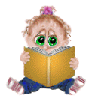 ПОДГОТОВИЛА:инструктор Ф. В. МБДОУ «Северяночка»О. М. СмычагинаПроблемы воспитания здорового ребенка были и остаются наиболее актуальными и практике общественного и семейного воспитания, они диктуют необходимость поисков эффективных средств их реализации. Важная роль в успешном применении коррекционно-оздоровительных средств и методов принадлежит созданию таких условий организации воспитательно-образовательного процесса, при которых развивающий эффект достигается без какого-либо ущерба для растущего организма и способствует улучшению физического статуса дошкольника.Особое значение и контексте рассматриваемой проблемы занимает организация оздоровительной и профилактической деятельности дошкольного образовательного учреждения в соответствии с современными требованиями общества.Для преодоления имеющихся у дошкольников нарушений, предупреждения развития патологических состояний, укрепления психофизического здоровья необходимо проведение комплексной психокоррекционной работы. Формами такой работы могут стать кинезиологическая, дыхательная гимнастики, а также точечный массаж.Применение метода кинезиологической коррекции позволяет улучшить у ребенка память, внимание, речь, пространственные представления, мелкую и крупную моторику, снижает утомляемость, повышает способность к произвольному контролю.	Использование физических упражнений, направленных на улучшение функций верхних дыхательных путей, рекомендуется во всех принятых в дошкольных учреждениях формах работы по физическому воспитанию, особенно в утренней зарядке.	Точечный массаж также является одним из эффективных элементов закаливания детей, который целесообразно применять в комплексе с дыхательной гимнастикой.КИНЕЗИОЛОГИЯ КАК НАПРАВЛЕНИЕ ПСИХОКОРРЕКЦИОННОЙ РАБОТЕКинезиология - наука о развитии умственных способностей и физического здоровья человека через определенные физические упражнения.Известно, что старение организма начинается со старения мозга. Поддерживая мозг в состоянии молодости, мы не позволяем стариться всему телу.Совершенные кинезиологические методики направлены на активизацию различных отделов коры больших полушарий мозга, что позволяет развивать способности человека или корректировать проблемы в различных областях психики. Кинезиология рассматривает мозг человека как компьютер, в котором уже заложена информация обо всех функциональных связях в организме. Мозг накапливает информацию и способен решить любую задачу, связанную с регуляцией функций человеческого организма. В прогрессивных школах всего мира в школьных расписаниях есть ежедневный урок - кинезиология.Самый благоприятный период для интеллектуального развития - это возраст до 10 лет, когда кора больших полушарий еще окончательно не сформирована. При интеллектуальном развитии возможно применение кинезиологических упражнений.Развивая моторику, мы создаем предпосылки для становления многих психических процессов. Работы В. М. Бехтерова, А. Н. Лeoнтьевa, А. Р. Лурия, Н. С. Лейтеса, П. Н. Анохина, И. М. Сеченова доказали влияние манипуlisгций рук на фуИкциивысиiей Иервной дсsггеlгьностИ, нa развигИе рсчи. Сrгсдонательно, развИнаюiiщл работа цол;кгiа быгь ИаriравлсИа ог движеИил•	мышлению, а не Иаоборот.Под влиянием гсиИезиологическИх грепироiзок в оргапизме Ироисходят Иоло>кИгеliыные струкгуриые измепенил. ЧеМ иi-iтенсивИее нагрузка (но огггимальИая для дaiгi#ых условий), тем зпалигельнее зти изменспиsг. ИзiзестЕго, что раiвитис инггеллектуальных и мысли•гельиых возмо>г<ностсй Исобходимо пачииатъ• развитил дгзИ>кений тсла и Иальцсв рук. Разiзитиiо кИсти руки iipиЕнадтiсхсит важпап роль iз формироiзаiiии голокiiого мозга• становлеИии реци, гагс как рука имеет саМое больИiое iipeдcraвительство в коре голонИого мозга. 1 i,ельто таких занягий ягзляСТСЯ рс13RИ"ГИС МС>IСПО1tу1Ис1р110И СПСIщПЛI13а1щИ И MG>IСП(111у1И21рн ioro нзаимодействия (сипхронизацИл рабогы ИолуИiарий головного мозга, разlзигис способпосiсй, памsггИ, вiiиМаИия, речи, MьutтлeИиsi).КИНЕЗИОЛОГИЧП?CICИI+. УПУАЖ[IГIINЯ1<инезиолоiические упра>кнеЕiИя даюг кдк Иемедиiен iИыii, гак ит iакаiiлигsаiоiцийся эф(~)е irгдля iioвыiuciiиsг умсгвсИиой работоспособт тосги и оИтимизаi4ии иiiтслилскiуальiiых iipoiicccoiз.В ociioвe ИрецлохссИт iых упрахаiеiгий лc>киг матсрИал из кпиГИ А. 1 Г, СИрИ'I'ЮКа « КОррС1UцИ51 ОбуЧСИИ51 Ира3ВИГИ51 1lП<OJ161i{1ков», адаптироЕзаИiiый с учетом особепИосгей н возможностей доИiкольпикогз. К ка>кцоМу упра>кнгсИИто паписапы iтсбольiиие сгИхи, чгго i тозволяет вызывать у детсй дополИiИгсльиый иЕггсрсс к заЕзsггиям киИезИологической гимнасгИкой.Уiiражнеиiiя цля развпгт-тя межиолуи~арыого взаиti1оДейстFзт-IяJjаИИыс упражтистiиsг улучтиаiот мыслигелыiуiо деsггельность, запомиИаИие, сиИхровизируiот работу полуiиарий го;iовпигобмозга, повыг_гганог усгойчивосг•ь впимапия, обliегчаЕот iipoцeccПИСЬМ'с1.]. «Кицсигие ГОЛОВОЙ».Покачасм головой -1-ГС11рИ51'ГИОС"1'И ДОJ10И.,Г(ыигайпь глубоко. Л(ЁсII/)иггги7w 17,гevzЁ, зспсрыnгv г:~Iазй, oПyci71L(711b ?OllO(ч)' (fYl('рСO 1f i iедлеоно i90KUЧU(SCli116 г'О.'108011 Ll3 CY790j)071Ы(3 C1990~70HГ.(10 риз.)2. «Muccu,~ie уiunr>>х рwкпвrпг» (киЕтсзиологичсскос yiipaжИсгiис).Уиiкw сi-иiьИо разагрсм, И ИоглацИм, и иоМИсМ.Ло.~игссорогsатv.vow:uугиегг, srrjтlc.ii вгю о_I'иrпуIо рггhoгsuny,13 i,опце '1 'ю?р(I,)Кюёеюн 1151 pucrпe~~enw уrIIы руки,vгг.(10 1)СlЗ.)3. «КггВКI{».1 I01<ИВаСМ ГОЛО130И, Чтобы бьил в дyiue Иокой.Мед.геiпюыс иcr1:.~rorrы го.дог;вг К nreцrr.и t и« xtrrscrioIrstre» двгiжеiпгн виерсд-низгг0.(10 раз.)4. Уюри;»гчгепие для инеи.1 Iодбородок опустиИ голоiзкой покруги.llоворачгггsсr»iь гг>>iогг~" .'iс().rcinro 115 сторинvг в cтopoнrv, дьг1l1UYY1b CCi0б0O1/П.17odFoрoдoк г)г>>rжen 61)11111) ОЛ7~~гЦел Кrn: .vо.)iгпо 11 ('Же. Лисc',rrFгrыw и."еvг.r. 11овпргrчгвать ггz~гов,ti' гv сrйироны г5 сniорпну прг+ подиIяйIых плецсгх, глгсзи oй7кlwrйгvr.(10 риз.)5. «Дилrсгю~.Мы посгроим креiткий цом, Жить гзсе вМес ге буцем в Ием.7